                                                     ОФИЦИАЛЬНОЕ ОПУБЛИКОВАНИЕАЛЕКСЕЕВСКИЙ ВЕСТНИКПечатное средство массовой информации сельского поселения Алексеевскиймуниципального района Красноармейский Самарской области                                                                                                          ●  Основана  07 октября 2013 г.                                                                                                                             ●  №  12 ( 199 )    03  июня  2022 года                                                                                                                    СПЕЦИАЛЬНЫЙ ВЫПУСК                              Прокуратура Красноармейского района разъясняет:«Возможно ли получение аванса на выполнение работ в сфере капитального ремонта МКД, если да, то при каких условиях и на какой процент аванса могут рассчитывать подрядчики»Отвечает заместитель прокурора Красноармейского района Самарской области Ара Сафарян.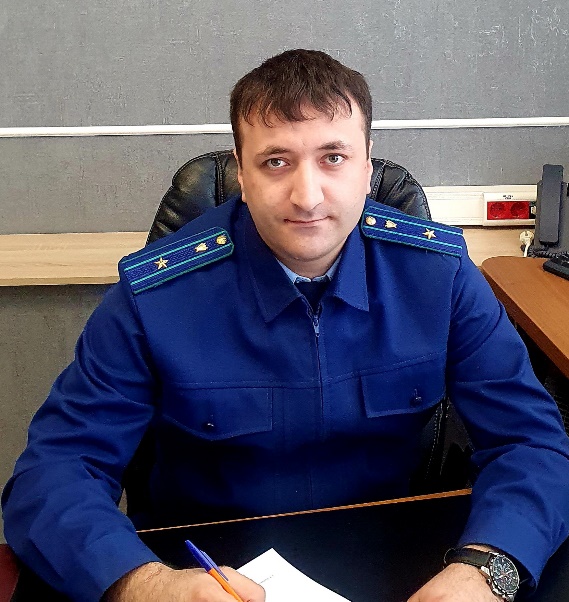 Да, такое возможно и всё зависит от условий договора.Хочу отметить, что Правительством Российской Федерации внесены изменения в порядок оплаты заказчикам работ по проведению капитального ремонта.Согласно Постановлению правительства Российской Федерации от 05.05.2022 № 813, если в проекте договора о проведении капремонта предусмотрено условие о казначейском сопровождении расчетов или условие о банковском сопровождении договора, заказчик сможет предусматривать выплату аванса в размере: - до 80% стоимости соответствующего вида работ в целях закупки подрядной организацией товаров (материалов, оборудования), на основании документа, подтверждающего приемку подрядной организацией указанных товаров;- не более 50% стоимости услуг и (или) работ по капитальному ремонту общего имущества в многоквартирных домах - в иных целях. Кроме того, постановлением предусмотрена возможность увеличения цены договора не более чем на 30%, по соглашению сторон, в связи с увеличением стоимости строительных ресурсов. «Мы слышали об изменениях относительно нормативов финансовых затрат на льготное обеспечение лекарственными средствами по рецептам врачей. Можете рассказать о данных изменениях?»Правительством Российской Федерации 09.05.2022 принято постановление № 841 «Об установлении норматива финансовых затрат в месяц на одного гражданина, получающего государственную социальную помощь в виде социальной услуги по обеспечению в соответствии со стандартами медицинской помощи по рецептам врача (фельдшера) лекарственными препаратами для медицинского применения, медицинскими изделиями, а также специализированными продуктами лечебного питания для детей-инвалидов, в 2022 году».Указанным постановлением с 1 февраля 2022 года норматив финансовых затрат в месяц на одного гражданина, получающего социальную помощь в виде обеспечения по рецептам врача (фельдшера) лекарственными препаратами для медицинского применения, медицинскими изделиями, а также специализированными продуктами лечебного питания для детей-инвалидов, установлен в размере 1007,9 рубля. На бесплатные лекарства и медицинские изделия имеют право более 20 категорий льготников, в числе которых инвалиды и люди с хроническими заболеваниями. Мы слышали об изменениях в законодательстве относительно выдачи школьных аттестатов. Хотелось бы узнать, чего коснулись эти изменения?»№196, которым внесены изменения в Порядок заполнения, учета и выдачи аттестатов об основном общем и среднем общем образовании и их дубликатов, утвержденный приказом Министерства просвещения Российской Федерации от 5 октября 2020 г. № 546.Так, приказом установлено, что в аттестатах подлежит указанию также предметная область «Основы духовно-нравственной культуры народов России» и итоговая отметка выпускника по ней. Согласно приказу, допускается указание отметки "зачтено" выпускникам, относящимся к специальной медицинской группе для занятия физической культурой, по учебному предмету «Физическая культура». Кроме этого, призом сокращен срок выдачи аттестатов выпускникам 9 и 11 классов. Теперь, аттестаты и приложения к ним должны быть выданы не позднее трех рабочих дней после даты издания распорядительного акта об отчислении выпускников. Данный Приказ вступает в силу с 1 сентября 2022 года и действует до 1 января 2027 года. АЛЕКСЕЕВСКИЙ ВЕСТНИК                                                     № 12 ( 199)  03  июня   2022 года              2___________________________________                                  СПЕЦИАЛЬНЫЙ  ВЫПУСК_________      «Какая законодательством предусмотрена ответственность за пропаганду и публичное демонстрирование нацистской символики»Прежде всего, хочу отметить, что статьей 6 Федерального закона «Об увековечении Победы советского народа в Великой Отечественной войне 1941 — 1945 годов» установлен запрет использования в Российской Федерации в любой форме нацистской символики как оскорбляющей многонациональный народ и память о понесенных в Великой Отечественной войне жертвах.Федеральный закон «О противодействии экстремистской деятельности» в качестве одного из видов экстремистской деятельности (экстремизма) определяет пропаганду и публичное демонстрирование нацистской атрибутики или символики либо атрибутики или символики, сходных с нацистской атрибутикой или символикой до степени смешения, либо публичное демонстрирование атрибутики или символики экстремистских организаций.В соответствии со статьей 20.3 Кодекса Российской Федерации об административных правонарушениях за указанные действия установлена административная ответственность в виде штрафа и административного ареста. Следует отметить, что допустимы случаи использования нацистской атрибутики или символики, либо атрибутики или символики, сходных с нацистской атрибутикой или символикой до степени смешения, либо атрибутики или символики экстремистских организаций, при которых формируется негативное отношение к идеологии нацизма и экстремизма и отсутствуют признаки пропаганды или оправдания нацистской и экстремистской идеологии.«Какая законодательством предусмотрена ответственность за размещение в сети Интернет экстремистских материалов»Лицо, разместившее в социальной сети Интернет материалы, которые включены в опубликованный федеральный список экстремистских материалов, несет ответственность по ст. 20.29 Кодекса Российской Федерации об административных правонарушениях.Дела об административных правонарушениях данной категории рассматривает суд.За совершение административных правонарушений данной категории предусмотрена ответственность в виде: наложение административного штрафа на граждан в размере от одной тысячи до трех тысяч рублей либо административный арест на срок до пятнадцати суток с конфискацией указанных материалов и оборудования, использованного для их производства; на юридических лиц – от ста тысяч до одного миллиона рублей или административное приостановление деятельности на срок до девяноста суток с конфискацией указанных материалов и оборудования, использованного для производства.«Предусмотрены ли законодательством требования к антитеррористической защищенности детских лагерей»Да, такие требования законодательством предусмотрены.Так, Постановлением Правительства Российской Федерации от 14.05.2021 № 732 утверждены требования к антитеррористической защищенности объектов (территорий), предназначенных для организации отдыха детей и их оздоровления. Данным постановлением установлены требования к антитеррористической защищенности детских лагерей.Все лагеря разделены на четыре категории в зависимости от количества отдыхающих в смену и уровня безопасности в регионе. Лагеря 4 категории будут проводить антитеррористические учения, иметь пропускной режим, тревожную кнопку, схему эвакуации и план действий при возникновении ЧС. Лагеря 3 категории дополнительно будут оснащены системами видеонаблюдения, охранными сигнализациями и металлоискателями. Лагеря 2 категории дополнительно будут иметь контрольно-пропускные пункты при входе на территорию.Лагеря 1 категории, помимо вышеназванных мер, будут охраняться частными охранными организациями, подразделениями войск национальной гвардии иди ведомственной охраны. Категорию лагеря определят комиссии в составе представителей региона, муниципалитетов, территориальных органов Росгвардии и МЧС, экспертов в области безопасности. Каждый лагерь должен будет иметь паспорт безопасности.Установлены его форма и правила ведения. Новые требования не распространяются на лагеря, которые охраняются войсками нацгвардии, а также на лагеря, организованные школами во время каникул. Кроме того, под них не попадают туристические слеты, спортивные соревнования и сборы продолжительностью до 7 дней.«Как формируется федеральный список экстремистских материалов и где можно с ним ознакомиться?»Материалы признаются экстремистскими районным судом по месту их обнаружения, распространения или нахождения организации, осуществившей производство таких материалов, на основании заявления прокурора или при производстве по соответствующему делу об административном правонарушении, гражданскому, административному или уголовному делу.Копия вступившего в законную силу решения о признании информационных материалов экстремистскими направляется судом в трехдневный срок в Министерство юстиции Российской Федерации, которое вносит их в федеральный список экстремистских материалов.Указанный список размещен на официальном сайте Министерства юстиции Российской Федерации по URL-адресу: http://minjust.gov.ru/ru/extremist-materials.В настоящее время в него включено более 5200 экстремистских материалов.Следует отметить, что массовое распространение экстремистских материалов, включенных в опубликованный федеральный список экстремистских материалов, а равно их производство либо хранение в целях массового распространения образует состав административного правонарушения, предусмотренного ст. 20.29 КоАП РФ.АЛЕКСЕЕВСКИЙ ВЕСТНИК                                                     № 12 ( 199)  03  июня   2022 года              3___________________________________                                  СПЕЦИАЛЬНЫЙ  ВЫПУСК_________      В случае обнаружения в сети «Интернет» информационного материала, включенного в федеральный список экстремистских материалов каждый может проинформировать об этом Роскомнадзор с помощью специальной электронной формы, размещенной по URL-адресу: http://eais.rkn.gov.ru/feedback. В случае подтверждения указанной информации, Роскомнадзором принимаются меры к ограничению доступа к экстремистскому материалу.«Возможно ли освобождение от ответственности лиц, являющихся пособниками терроризма?»Да, такая возможность предусмотрена на законодательном уровне, но при выполнении определенных условий.Так лицо, совершившее преступление, предусмотренное статьей 205.1 Уголовного кодекса Российской Федерации, освобождается от уголовной ответственности, если оно своевременным сообщением органам власти или иным образом способствовало предотвращению либо пресечению преступления, которое оно финансировало и (или) совершению которого содействовало, и если в его действиях не содержится иного состава преступления.Способствование предотвращению либо пресечению преступления лица может выражаться в т.ч. в совершении каких-то определенных действий, например: оказании помощи в освобождении заложников, в уговоре террористов прекратить свои действия, их разоружение, отказ в совершении посягательства на жизнь государственного или общественного деятеля, представителя иностранного государства или международной организации.Что понимается под экстремистскими материалами? Какая ответственность предусмотрена за их распространение?»На территории Российской Федерации запрещается распространение экстремистских материалов, а также их производство или хранение в целях распространения.Федеральным законом от 25.07.2002 № 114-ФЗ «О противодействии экстремистской деятельности» определено, что экстремистскими материалами являются предназначенные для распространения либо публичного демонстрирования документы либо информация на иных носителях, призывающие к осуществлению экстремистской деятельности либо обосновывающие или оправдывающие необходимость осуществления такой деятельности, в том числе труды руководителей национал-социалистской рабочей партии Германии, фашистской партии Италии, выступления, изображения руководителей групп, организаций или движений, признанных преступными в соответствии с приговором Международного военного трибунала для суда и наказания главных военных преступников европейских стран оси (Нюрнбергского трибунала), выступления, изображения руководителей организаций, сотрудничавших с указанными группами, организациями или движениями, публикации, обосновывающие или оправдывающие национальное и (или) расовое превосходство либо оправдывающие практику совершения военных или иных преступлений, направленных на полное или частичное уничтожение какой-либо этнической, социальной, расовой, национальной или религиозной группы.Так, предусмотрена административная ответственность за массовое распространение признанных запрещенными экстремистских материалов; за пропаганду либо публичное демонстрирование нацистской атрибутики или символики, либо атрибутики или символики, сходных с нацистской атрибутикой или символикой до степени смешения, либо атрибутики или символики экстремистских организаций, либо иных атрибутики или символики, пропаганда либо публичное демонстрирование которых запрещены федеральными законами.Уголовная ответственность предусмотрена за публичные призывы к осуществлению экстремистской деятельности; возбуждение ненависти либо вражды, а равно унижение человеческого достоинства; организацию экстремистского сообщества; организация деятельности экстремистской организации.«Какая ответственность предусмотрена за возбуждение ненависти либо вражды, унижение человеческого достоинства?»Статьей 20.3.1 КоАП РФ установлена административная ответственность за возбуждение ненависти либо вражды, а равно унижение человеческого достоинства.Возбуждение ненависти либо вражды по признакам пола, расовой национальной, языковой, религиозной принадлежности или принадлежности к какой-либо социальной группе, в том числе, путем распространения призывов к насильственным действиям, прежде всего через информационно-телекоммуникационные сети, включая сеть «Интернет» и социальные сети, относится к одним из наиболее опасных видов экстремизма.Сущность экстремизма во всех его проявлениях состоит в нарушении гражданского мира и согласия, подрыве общественной безопасности и государственной целостности Российской Федерации, а также создает реальную угрозу сохранения основ конституционного строя, межнационального (межэтнического) и межконфессионального согласия.Поскольку Российская Федерация является многонациональным государством, экстремизм является наиболее острой проблемой современного российского общества, что связано в первую очередь с множественностью форм его проявлений и неоднородностью состава экстремистских организаций, которые угрожают национальной безопасности нашей страны.Статья 29 Конституции Российской Федерации устанавливает запрет на пропаганду и агитацию, возбуждение социальной, расовой, национальной или религиозной ненависти и вражды, а также на пропаганду социального, расового, национального, религиозного или языкового превосходства.Действия, направленные на возбуждение ненависти или вражды, а также на унижение достоинства человека либо группы лиц по признакам пола, расы, национальности, языка, происхождения, отношения к религии, а равно принадлежности к какой-либо социальной группе, совершенные публично, в том числе с использованием средств массовой информации либо информационно-телекоммуникационных сетей, включая ресурсы сети «Интернет», в случае если эти АЛЕКСЕЕВСКИЙ ВЕСТНИК                                                     № 12 ( 199)  03  июня   2022 года              4___________________________________                                  СПЕЦИАЛЬНЫЙ  ВЫПУСК_________      действия не содержат состава уголовно наказуемого деяния предусмотренного ст. 282 Уголовного кодекса Российской Федерации, и составляют объективную сторону административного правонарушения.Данные действия влекут за собой наложение административного штрафа на граждан в размере от десяти тысяч до двадцати тысяч рублей, или обязательные работы на срок до ста часов, или административный арест на срок до пятнадцати суток.«Порядок перевода ребенка в другой детский сад?»В соответствии с Порядком и условиями осуществления перевода обучающихся из одной организации, осуществляющей образовательную деятельность по образовательным программам дошкольного образования, в другие организации, осуществляющие образовательную деятельность по образовательным программам соответствующих уровня и направленности, утвержденные приказом Министерства образования и науки Российской Федерации от 28.12.2015 № 1527, родители (законные представители) обучающегося вправе по собственной инициативе перевести обучающегося в государственную, муниципальную или частную образовательную организацию, осуществляющую образовательную деятельность по образовательным программам дошкольного образования.При переводе в государственную или муниципальную образовательную организацию, родители (законные представители):- обращаются в орган исполнительной власти субъекта Российской Федерации или орган местного самоуправления для направления в государственную или муниципальную образовательную организацию;- после получения информации о предоставлении места обращаются в исходную организацию с заявлением об отчислении обучающегося в связи с переводом в принимающую организацию.При переводе в частную образовательную организацию, родители (законные представители):- осуществляют выбор частной образовательной организации;- обращаются в выбранную частную образовательную организацию с запросом о наличии свободных мест;- после получения информации о наличии свободного места обращаются в исходную организацию с заявлением об отчислении обучающегося в связи с переводом в частную образовательную организацию.На основании заявления родителей (законных представителей) обучающегося об отчислении в порядке перевода исходная организация в трехдневный срок издает распорядительный акт об отчислении обучающегося в порядке перевода с указанием принимающей организации. Исходная организация выдает им под роспись личное дело обучающегося с описью содержащихся в нем документов.Личное дело представляется в принимающую организацию вместе с заявлением о зачислении обучающегося в указанную организацию в порядке перевода из исходной организации и предъявлением оригинала документа, удостоверяющего личность родителя (законного представителя) обучающегося.После приема заявления и личного дела принимающая организация заключает договор об образовании по образовательным программам дошкольного образования с родителями (законными представителями) обучающегося и в течение трех рабочих дней после заключения договора издает распорядительный акт о зачислении обучающегося в порядке перевода.Принимающая организация при зачислении обучающегося, отчисленного из исходной организации, в течение двух рабочих дней с даты издания распорядительного акта о зачислении обучающегося в порядке перевода письменно уведомляет исходную организацию о номере и дате распорядительного акта о зачислении обучающегося в принимающую организацию.«Есть ли особенности и ограничения к работам, связанным с несовершеннолетними?»Статьей 351.1 Трудового кодекса Российской Федерации установлены ограничения на занятие трудовой деятельностью в сфере образования, воспитания, развития несовершеннолетних, организации их отдыха и оздоровления, медицинского обеспечения, социальной защиты и социального обслуживания, в сфере детско-юношеского спорта, культуры и искусства с участием несовершеннолетних.Так, к трудовой деятельности в сфере образования, воспитания, развития несовершеннолетних, организации их отдыха и оздоровления, медицинского обеспечения, социальной защиты и социального обслуживания, в сфере детско-юношеского спорта, культуры и искусства с участием несовершеннолетних не допускаются лица, имеющие или имевшие судимость, а равно и подвергавшиеся уголовному преследованию (за исключением лиц, уголовное преследование в отношении которых прекращено по реабилитирующим основаниям) за преступления против жизни и здоровья, свободы, чести и достоинства личности (за исключением незаконной госпитализации в медицинскую организацию, оказывающую психиатрическую помощь в стационарных условиях, и клеветы), половой неприкосновенности и половой свободы личности, против семьи и несовершеннолетних, здоровья населения и общественной нравственности, основ конституционного строя и безопасности государства, мира и безопасности человечества, а также против общественной безопасности. При наличии указанных обстоятельств работодатель обязан отстранить от работы (не допускать к работе) работника в указанных сферах при получении от правоохранительных органов сведений о том, что данный работник подвергается уголовному преследованию.Работодатель отстраняет от работы (не допускает к работе) работника на весь период производства по уголовному делу до его прекращения либо до вступления в силу приговора суда, .лица, имевшие судимость за указанные выше преступления, уголовное преследование в отношении которых по обвинению в совершении этих преступлений прекращено по не реабилитирующим основаниям, могут быть допущены к трудовой деятельности.АЛЕКСЕЕВСКИЙ ВЕСТНИК                                                     № 12 ( 199)  03  июня   2022 года              5___________________________________                                  СПЕЦИАЛЬНЫЙ  ВЫПУСК_________      В соответствии с Постановлением Правительства Российской Федерации от 05.08.2015 № 796 «Об утверждении правил принятия комиссией по делам несовершеннолетних и защите их прав, созданной высшим исполнительным органом государственной власти субъекта Российской Федерации и осуществляющей деятельность на территории соответствующего субъекта Российской Федерации, решения о допуске или не допуске лиц, имевших судимость, к педагогической деятельности, к предпринимательской деятельности и (или) трудовой деятельности в сфере образования, воспитания, развития несовершеннолетних, организации их отдыха и оздоровления, медицинского обеспечения, социальной защиты и социального обслуживания, в сфере детско-юношеского спорта, культуры и искусства с участием несовершеннолетних, а также формы этого решения» Комиссия по делам несовершеннолетних и защите их прав Калининградской  области принимает решение о допуске или не допуске к педагогической деятельности, к предпринимательской деятельности и (или) трудовой деятельности в сфере образования, воспитания, развития несовершеннолетних, организации их отдыха и оздоровления, медицинского обеспечения, социальной защиты и социального обслуживания, в сфере детско-юношеского спорта, культуры и искусства с участием несовершеннолетних. Решение принимается с учетом степени тяжести совершенного преступления, срока, прошедшего с момента его совершения, формы вины, отнесения в соответствии с законом совершенного деяния к категории менее тяжких преступлений, обстоятельств характеризующих личность, в том числе поведения лица после совершения преступления, отношения к исполнению трудовых обязанностей, а также с учетом иных факторов, позволяющих определить, представляет ли конкретное лицо опасность для жизни, здоровья и нравственности несовершеннолетних. По результатам заседания Комиссией принимается соответствующее решение. Учитывая изложенное, допуск к трудовой деятельности с несовершеннолетними лиц, имеющих судимость, осуществляется при наличии соответствующего постановления комиссии.«Есть ли особенности при участии несовершеннолетних в следственных мероприятиях?»В уголовно-процессуальном законодательстве Российской Федерации регламентирован порядок проведения допроса, очной ставки, опознания и проверки показаний с участием несовершеннолетнего, указанный в статье 191 Уголовно-процессуального кодекса РФ.Так, при проведении допроса, очной ставки, опознания и проверки показаний с участием несовершеннолетнего потерпевшего или свидетеля, не достигшего возраста шестнадцати лет либо достигшего этого возраста, но страдающего психическим расстройством или отстающего в психическом развитии, участие педагога или психолога обязательно. А при производстве указанных следственных действий с участием несовершеннолетнего, достигшего возраста шестнадцати лет, педагог или психолог приглашается по усмотрению следователя.Следователь вправе не допустить к участию в допросе несовершеннолетнего потерпевшего или свидетеля его законного представителя и представителя, если это противоречит интересам несовершеннолетнего потерпевшего или свидетеля. В этом случае следователь обеспечивает участие в допросе другого законного представителя несовершеннолетнего потерпевшего или свидетеля (например, когда ребенок — свидетель или потерпевший в ситуации, где фигурантами дела являются его родители, либо когда есть основания полагать, что законный представитель прямо или косвенно заинтересован в исходе дела).Указанные следственные действия с участием несовершеннолетнего потерпевшего или свидетеля в возрасте до семи лет не могут продолжаться без перерыва более 30 минут, а в общей сложности — более одного часа, в возрасте от семи до четырнадцати лет — более одного часа, а в общей сложности — более двух часов, в возрасте старше четырнадцати лет — более двух часов, а в общей сложности — более четырех часов в день. «Когда несовершеннолетние получают водительские права и какая предусмотрена ответственность за вождение без прав?»Согласно положениям Федерального закона от 10.12.1995 № 196-ФЗ «О безопасности дорожного движения» право на управление транспортными средствами категории «M» (мопеды и легкие квадроциклы) и подкатегории «A1» (мотоциклы с рабочим объемом двигателя внутреннего сгорания, не превышающим 125 кубических сантиметров, и максимальной мощностью, не превышающей 11 киловатт) предоставляется лицам, достигшим шестнадцатилетнего возраста. Российские национальные водительские удостоверения выдаются указанным лицам, сдавшим квалификационный экзамен и предоставившим медицинское заключение.Лица, достигшие семнадцатилетнего возраста, допускаются к сдаче экзаменов на право управления транспортными средствами категорий «B» и «C» при наличии медицинского заключения об отсутствии противопоказаний к управлению транспортными средствами. Российские национальные водительские удостоверения выдаются указанным лицам по достижении ими восемнадцатилетнего возраста.За вождение транспортного средства несовершеннолетним лицом, достигшим шестнадцатилетнего возраста и не имеющим водительского удостоверения предусмотрено наложение на него административного штрафа в размере от 5 тысяч до 15 тысяч рублей (ч. 1 ст. 12.7 КоАП РФ).Отдельно хотелось бы обратить внимание на ответственность совершеннолетних лиц, допустивших к вождению транспортных средств несовершеннолетних, без водительского удостоверения. Так, частью 3 статьи 12.7 КоАП РФ предусмотрена ответственность за передачу управления транспортным средством лицу, заведомо не имеющему права управления транспортным средством (за исключением учебной езды) или лишенному такого права. Такое правонарушение влечет наложение административного штрафа в размере 30 тысяч рублей.АЛЕКСЕЕВСКИЙ ВЕСТНИК                                                     № 12 ( 199)  03  июня   2022 года              6___________________________________                                  СПЕЦИАЛЬНЫЙ  ВЫПУСК_________      Может ли несовершеннолетний выезжать за пределы РФ с одним родителем и может ли другой родитель ограничить выезд ребенка?»Порядок выезда из Российской Федерации регулируется Федеральным законом от 15.08.1996 № 114-ФЗ «О порядке выезда из Российской Федерации и въезда в Российскую Федерацию».Несовершеннолетний может выезжать заграницу Российской Федерации с законными представителем, им могут являться: один из родителей, усыновителей, опекунов или попечителе, если другим законным представителем не подано заявление о несогласии на такой выезд.Таким образом, несовершеннолетний может покидать пределы Российской Федерации совместно с одним из его законных представителей, если другим законным представителем не подано заявление о несогласии на выезд.При подаче заявления о несогласии на выезд законный представитель может указать срок действия такого заявления и государства, выезд в которые запрещен несовершеннолетнему. Данное заявление может быть отозвано законным представителем, подавшим его.«Какая предусмотрена административная ответственность несовершеннолетних за употребление наркотиков?»Административная ответственность за потребление наркотических средств или психотропных веществ без назначения врача либо новых потенциально опасных психоактивных веществ установлена ч. 1 ст. 6.9 Кодекса Российской Федерации об административных правонарушениях, а также ч. 2 ст. 20.20 Кодекса Российской Федерации об административных правонарушениях - за потребление наркотических средств или психотропных веществ без назначения врача, новых потенциально опасных психоактивных веществ или одурманивающих веществ в общественных местах.За данные административные правонарушения может быть назначено наказание в виде штрафа в размере от 4 до 5 тысяч рублей или административный арест на срок до 15 суток.За совершение правонарушений, предусмотренных вышеуказанными статьями Кодекса Российской Федерации об административных правонарушениях, могут быть привлечены несовершеннолетние, достигшие 16-летнего возраста. При этом законом предусмотрена возможность освобождения виновного лица от административной ответственности в случае, если оно добровольно обратится в медицинскую организацию для лечения в связи с потреблением наркотических или психоактивных веществ без назначения врача.«Можно ли обращаться в центр занятости лицам, находящимся под риском увольнения, либо когда на предприятии простой?»В целях поддержки занятости населения постановлением Правительства Российской Федерации от 16.03.2022 № 376 «Об особенностях организации предоставления государственных услуг в сфере занятости населения в 2022 году» расширен перечень случаев, когда граждане могут обратиться в орган службы занятости.Теперь зарегистрироваться в службе занятости населения в целях поиска подходящей работы могут наряду с безработными следующие граждане:находящиеся под риском увольнения (планируемые к увольнению в связи с ликвидацией организации или прекращении деятельности индивидуального предпринимателя, сокращением численности или штата работников и возможным расторжением с ними трудовых договоров),переведенные по инициативе работодателя на работу в режим неполного рабочего дня (смены) и (или) неполной рабочей недели,состоящие в трудовых отношениях с работодателями, которые приняли решение о простое,состоящие в трудовых отношениях с работодателями, в отношении которых применены процедуры о несостоятельности (банкротстве),находящиеся в отпусках без сохранения заработной платы,испытывающие трудности в поисках работы.Указанным лицам в 2022 году служба занятости населения гарантирует предоставление психологической поддержки, организацию временного трудоустройства несовершеннолетних в возрасте от 14 до 18 лет в свободное от учебы время, граждан, испытывающих трудности в поиске работы, а также граждан в возрасте от 18 до 25 лет, имеющих среднее профессиональное образование или высшее образование и ищущих работу в течение года с даты выдачи им документа об образовании и о квалификации.Кроме этого, этим лицам оказывается социальная адаптация на рынке труда и содействие началу осуществления предпринимательской деятельности, включая предоставление единовременной финансовой помощи при их регистрации качестве ИП, самозанятого, юридического лица или крестьянского(фермерского) хозяйства.На орган службы занятости населения возложена организация профессионального обучения и дополнительного профессионального образования, включая обучение в другой местности.Граждане вправе обратиться в любой центр занятости на территории того субъекта Российской Федерации, где они проживают. Каких-либо документов, подтверждающих названные выше обстоятельства, граждане предоставлять не обязаны. В случае необходимости орган занятости вправе самостоятельно запросить нужные документы, сведения у гражданина или у его работодателя.«Возмещение ущерба, причиненного преступлением. На какой стадии может быть подан иск и на ком лежит бремя доказывания?»АЛЕКСЕЕВСКИЙ ВЕСТНИК                                                     № 12 ( 199)   03 июня   2022 года              7___________________________________                                  СПЕЦИАЛЬНЫЙ  ВЫПУСК_________      В Российской Федерации признаются и гарантируются права и свободы человека и гражданина согласно общепризнанным принципам и нормам международного права и в соответствии с Конституцией. В статье 52 Конституции Российской Федерации закреплено, что государство обеспечивает потерпевшим доступ к правосудию и компенсацию причиненного ущерба. Данное положение реализуются, в частности, посредством применения предусмотренного уголовно-процессуальным законом порядка рассмотрения судом гражданского иска по уголовному делу.В соответствии с частью 1 статьи 44 Уголовно-процессуального кодекса Российской Федерации как физическое, так и юридическое лицо вправе предъявить по уголовному делу гражданский иск, содержащий требование о возмещении имущественного вреда, при наличии оснований полагать, что данный вред причинен непосредственно преступлением, а физическое лицо – также и о компенсации причиненного ему преступлением морального вреда.Предъявление гражданского иска в порядке статьи 44 Уголовно-процессуального кодекса Российской Федерации возможно с момента возбуждения уголовного дела до окончания судебного следствия в суде. Решение о признании гражданским истцом оформляется постановлением следователя или судебным решением.В случае причинения вреда государству, государственным или муниципальным унитарным предприятиям, несовершеннолетним, лицам, признанными недееспособными либо ограниченно дееспособными, а также которые по иным причинам не могут сами отстаивать свои права и интересы возможность защиты их интересов посредством гражданского иска предоставлена прокурору.Гражданский истец имеет право: представлять доказательства; давать объяснения по предъявленному иску; заявлять ходатайства и отводы; давать показания и объяснения на родном языке или языке, которым он владеет; пользоваться помощью переводчика бесплатно; иметь представителя и др.Бремя доказывания размера причиненного преступлением имущественного вреда, лежит на следователе, проводившем расследование и государственном обвинителе, за исключением вреда, выходящего за рамки предъявленного подсудимому обвинения (расходы потерпевшего на лечение в связи с повреждением здоровья, расходы на погребение, когда последствием преступления являлась смерть человека, расходы на ремонт поврежденного имущества при проникновении в жилище).Отказ от гражданского иска может быть заявлен гражданским истцом в любой момент производства по уголовному делу, но до удаления суда в совещательную комнату для постановления приговора. Отказ от гражданского иска влечет за собой прекращение производства по нему.«Какая законодательством предусмотрена ответственность за порчу паспорта, а также за незаконное изъятие и похищение паспорта гражданина РФ?»Паспорт представляет собой основной документ, удостоверяющий личность человека. В России существуют следующие виды паспортов: общегражданский, заграничный, дипломатический, служебный и паспорт моряка. Общие правила об общегражданском паспорте установлены в Положении о паспорте гражданина Российской Федерации от 08.07.1997 №828, согласно которому паспорт гражданина Российской Федерации является основным документом, удостоверяющим личность гражданина Российской Федерации на территории Российской Федерации. Паспорт обязаны иметь все граждане Российской Федерации, достигшие 14-летнего возраста и проживающие на территории Российской Федерации. Содержащаяся в паспорте информация должна быть определенной и актуальной, это необходимо для обеспечения государственной и общественной безопасности. За проживание по месту пребывания или по месту жительства в жилом помещении гражданина без документа, удостоверяющего личность гражданина (паспорта), или по недействительному документу (паспорту) предусмотрена административная ответственность (ч. 1 ст. 19.15 КоАП РФ) в виде штрафа. Умышленное уничтожение или порчу документа, удостоверяющего личность гражданина (паспорта), либо небрежное хранение или повлекшее его утрату влечет административную ответственность по ст. 19.16 КоАП РФ в виде предупреждения или наложения штрафа.Незаконное изъятие или принятие документа, удостоверяющего личность гражданина (паспорта), в залог является административным правонарушением, наказание влечет наложение штрафа на граждан или должностных лиц (ст. 19.17 КоАП РФ). Похищение у гражданина паспорта или другого важного личного документа – это преступление, предусмотренное ч. 2 ст. 325 Уголовного кодекса Российской Федерации. Похищение паспорта или другого важного личного документа у гражданина наказывается штрафом в размере до восьмидесяти тысяч рублей, либо обязательными работами на срок до трехсот шестидесяти часов, либо исправительными работами на срок до одного года, а также арестом на срок до трех месяцев. «Какая законодательством предусмотрена ответственность за несообщение бывшему работодателю о трудоустройстве государственного служащего?»В соответствии с частью 4 статьи 12 Федерального закона от 25.12.2008 № 273-ФЗ «О противодействии коррупции» работодатель при заключении трудового или гражданско-правового договора на выполнение работ (оказание услуг) стоимостью более ста тысяч рублей с гражданином, замещавшим должности государственной или муниципальной службы, перечень которых устанавливается нормативными правовыми актами Российской Федерации, в течение двух лет после его увольнения с государственной или муниципальной службы обязан в десятидневный срок сообщать о заключении такого АЛЕКСЕЕВСКИЙ ВЕСТНИК                                                     № 12 ( 199)   03 июня   2022 года              8___________________________________                                  СПЕЦИАЛЬНЫЙ  ВЫПУСК_________      договора представителю нанимателя (работодателю) государственного или муниципального служащего по последнему месту его службы в порядке, устанавливаемом нормативными правовыми актами Российской Федерации. За невыполнение указанного требования закона наступает административная ответственность по статье 19.29 (незаконное привлечение к трудовой деятельности либо к выполнению работ или оказанию услуг государственного или муниципального служащего либо бывшего государственного или муниципального служащего) КоАП РФ в виде наложения административного штрафа на граждан в размере до 4 тысяч рублей, на должностных лиц - до 50 тысяч рублей, на юридических лиц - до 500 тысяч рублей.«Может ли ребенок претендовать на наследство, если его родители лишены родительских прав в отношении него?»В соответствии со статьей 1142 Гражданского кодекса Российской Федерации, наследниками первой очереди по закону являются дети, супруг и родители наследодателя.Пунктом 4 статьи 71 Семейного кодекса Российской Федерации, определено, что ребенок, в отношении которого родители (один из них) лишены родительских прав, сохраняет право собственности на жилое помещение или право пользования жилым помещением, а также сохраняет имущественные права, основанные на факте родства с родителями и другими родственниками, в том числе право на получение наследства.Аналогичное положение содержится в пункте 3 статье 74 Семейного кодекса Российской Федерации, только в отношении родителей или одного из них, которые были ограничены в родительских правах. Кроме того, ребенок, переданный на попечение, также сохраняет право на наследование за родителем, лишенным родительских прав. В этом случае законный представитель подопечного должен обратиться к нотариусу по месту открытия наследства с заявлением о принятии наследства и выдаче свидетельства о праве на наследство не позднее шести месяцев с момента смерти наследодателя, о чем свидетельствуют положения статей 1153, 1154 Гражданского кодекса Российской Федерации.Таким образом, ребенок, чьи родители или один из них лишены родительских прав (ограничены в них), или он передан на попечение органу опеки и попечительства, сохраняет право собственности на жилое помещение или право пользования им. У него также есть имущественные права, основанные на факте родства с родителями и другими родственниками, в том числе право на получение наследства.«Расскажите про изменения в законодательство о противодействии коррупции относительно неподтвержденных доходов служащих?»17 марта 2022 года вступили в силу изменения, внесенные в Федеральный закон от 25.12.2008 № 273-ФЗ «О противодействии коррупции».Указанный федеральный закон дополнен ст. 8.2 о контроле за законностью получения денежных средств. Теперь в случае, если в ходе осуществления проверки достоверности и полноты сведений о доходах, об имуществе и обязательствах имущественного характера получена информация о том, что в течение года, предшествующего году представления указанных сведений (отчетный период), на счета чиновника, его супруги (супруга) и несовершеннолетних детей в банках и (или) иных кредитных организациях поступили денежные средства в сумме, превышающей их совокупный доход за отчетный период и предшествующие два года, он обязан представить сведения, подтверждающие законность получения этих денежных средств. В противном случае материалы проверки направляются в органы прокуратуры Российской Федерации. Если в ходе прокурорской проверки законность полученных денежных средств не будет подтверждена и их сумма превышает 10 тысяч рублей, прокурор обращается в суд с исковым заявлением о взыскании их в доход государства.   Таким образом, законодательство о противодействии коррупции содержит не только правовые механизмы обращения в доход государства имущества чиновников, но и денежных средств, законность получения которых не подтверждена. «Расскажите про ответственность за нарушение прав инвалидов?»В Российской Федерации основные социальные гарантии инвалидов порядок их реализации определены Федеральным законом «О социальной защите инвалидов в Российской Федерации», а также иными правовыми актами.Ответственность за нарушение их прав установлена, в частности, Кодексом Российской Федерации об административных правонарушениях для граждан, должностных и юридических лиц и касается несоблюдения социальных гарантий инвалидов в области трудоустройства, обеспечения им доступной среды, непредставления сведений, подлежащих включению в федеральный реестр инвалидов, и т. д.Так, отказ работодателя в приеме на работу инвалида в пределах установленной квоты влечет наложение административного штрафа на должностных лиц в размере от пяти тысяч до десяти тысяч рублей (ст. 5.42 КоАП РФ).Нарушение требований, предусматривающих выделение на автомобильных стоянках (остановках) мест для специальных автотранспортных средств инвалидов, влечет наложение административного штрафа на должностных лиц в размере от трех тысяч до пяти тысяч рублей; на юридических лиц — от тридцати тысяч до пятидесяти тысяч рублей (ст. 5.43 КоАП РФ).Уклонение от исполнения требований к обеспечению доступности для инвалидов объектов социальной, инженерной и транспортной инфраструктур и предоставляемых услуг влечет наложение административного штрафа на должностных лиц в размере от двух тысяч до трех тысяч рублей; на юридических лиц — от двадцати тысяч до тридцати тысяч рублей (ст. 9.13 КоАП РФ). Нарушение правил остановки или стоянки транспортных средств в местах, отведенных для остановки или АЛЕКСЕЕВСКИЙ ВЕСТНИК                                                     № 12 ( 199)   03 июня   2022 года              9___________________________________                                  СПЕЦИАЛЬНЫЙ  ВЫПУСК_________      стоянки транспортных средств инвалидов, влечет наложение административного штрафа на водителя в размере пяти тысяч рублей (ч.2 ст. 12.19 КоАП РФ).В случае нарушения прав и социальных гарантий, предусмотренных законодательством о социальной защите инвалидов, гражданин вправе обратиться в органы прокуратуры по месту жительства.«Может ли лицо без гражданства, проживающее на территории РФ, получать пенсию от государства?»Лица без гражданства – это личности, которые проживают на территории определённой страны, но по каким-то причинам не могут быть признанными полноправными резидентами этого государства.В соответствии с Федеральным законом от 15.12.2001 № 166-ФЗ «О государственном пенсионном обеспечении в Российской Федерации» иностранные граждане и лица без гражданства, постоянно проживающие на территории Российской Федерации, имеют право на пенсию - на тех же основаниях, что и граждане Российской Федерации.Но для того, чтобы производились страховые выплаты, лицо без гражданства должно получить вид на жительство (п. 61 Приказ Министерства труда РФ № 958н).Независимо от срока, на который назначена страховая пенсия, в случае истечения срока действия документа, выданного лицу без гражданства в подтверждение его права на постоянное проживание в Российской Федерации (вида на жительство), выплата страховой пенсии приостанавливается в порядке, предусмотренном пунктом 4 части 1 статьи 24 Федерального закона от 28.12.2013 № 400-ФЗ.«Расскажите про перечень профессий, по которым нельзя трудиться женщинам и каким нормативным актом, утвержден данный перечень?»Перечень производств, работ и должностей с вредными и (или) опасными условиями труда, на которых ограничивается применение труда женщин, утвержден приказом Минтруда России от 18.07.2019 № 512н (Далее по тексту – Перечень).К Перечню отнесены следующие работы: -Подземные работы в горнодобывающей промышленности, на строительстве подземных сооружений и подземной добыче нефти вне зависимости от класса условий труда; - Открытые горные и горнокапитальные работы, работы на поверхности действующих и строящихся шахт, разрезов, рудников;- Ряд работ и профессий, связанных с металлообработкой (это литейные работы, например: заливщиком металла, плавильщиком металла и сплавов, обрубщиком металла; это сварочные работы в закрытых емкостях (цистернах, котлах и т.п.), это работы со свинцом - выплавка, отливка, прокатка, протяжка и штамповка свинцовых изделий, а также освинцевание кабелей и пайка свинцовых аккумуляторов и т.д.;- Бурение скважин и добыча нефти и газа (такие работы как по опрессовке труб, работы по демонтажу скважин, работы по химической обработке скважин, монтаж и ремонт оснований морских буровых и эстакад и т.д.). - ряд работ с черной и цветной металлургией и т.д. С полным перечнем Вы можете ознакомиться в вышеуказанном приказе Минтруда России от 18.07.2019 № 512н, размещенном на официальном сайте Министерства труда Российской Федерации.Следует отметить, что приказом Минтруда России от 13.05.2021 № 313н, с 01.03.2022 внесены изменения в приказ Министерства труда и социальной защиты Российской Федерации от 18.07.2019 № 512н.Скорректирован перечень «неженских» работ и из перечня исключили работу авиационным механиком и техником, инженером, непосредственно обслуживающим самолеты или вертолеты.___________________________________________________________________________________________________________Газета : Алексеевский  Вестник       Соучредители : Администрация сельского поселения Алексеевскийи Собрание представителей сельского Поселения Алексеевский муниципального района Красноармейский Самарской области№ 12 (199)  от 03 июня  2022 годаИздатель - Администрация                      сельского поселения Алексеевскиймуниципального районаКрасноармейский Самарской областиАдрес : 446157, Самарская областьКрасноармейский район,пос.Алексеевский, ул. Просвещения,д.3тел./факс : 8 (84675) 41-1-31Тираж 100 экз. Распространяется бесплатнотелефон для справок 8 (84675)41-1-31                            Номер подготовили : Байматова С.Н. Украинцева Н.Е.Номер подписан в печать (по графику в 17-00 час       